Publicado en  el 11/06/2015 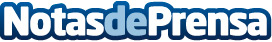 Una sentencia del Supremo amenaza la supervivencia de las organizaciones sociales en EspañaDatos de contacto:Nota de prensa publicada en: https://www.notasdeprensa.es/una-sentencia-del-supremo-amenaza-la_1 Categorias: Solidaridad y cooperación http://www.notasdeprensa.es